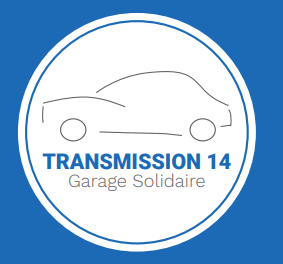 garage.transmission14@gmail.com (02 31 43 84 44)sandrina.samson@sineo.fr ( 06 42 30 70 05)Précisions sur le véhicule :Type de véhicule :Immatriculation :Précisions sur la (les) panne (s) ou la demande :Prestations demandées :Diagnostic avant achat de véhiculeDiagnostic avant réparation Réparation suite Contrôle technique (document à fournir) Tarif solidaire à appliquer Tarif intermédiaire à appliquer Tarif classique à appliquer----------------------------------------------------------------------------------------------------------------------------------------------------------Diagnostic au garage		½ h 17,50 € + 1.30 (participation COVID 19)Diagnostic avec déplacement	 1h : 35 € + 1.30 (part  COVID 19)        1h30 :52.50 € (+1.30 part COVID 19)Service Remorquage :Remorquage 10 km autour d’Hérouville St Clair			  50 €	Remorquage entre 10 et 20 km autour d’Hérouville St Clair 	 75 €Au-delà de 20 km 						 120 €Modalités de paiement : Financement total par le client (1) Demande de prise en charge par un organisme social (les réparations ne seront pas engagées tant que le garage n’aura pas la réponse de la commission) Possibilité de fournir les pièces détachées , seule la main d’œuvre sera facturée. (2) Signature du (de la ) demandeur (se)				Signature et tampon du prescripteurPossibilité de facilité de paiements par plusieurs chèques, en 3 fois par carte bancaire, micro crédit…Attention, si les pièces ne sont pas les bonnes, le coût horaire sera facturé si la voiture immobilise un pont. Le garage se réserve le droit de refuser certaines pièces si le chef d’atelier estime que ces pièces ne sont pas fiables Ne garage ne garantit pas les pièces fournies par le clientPrêt de véhicule :Le garage solidaire peut prêter des véhicules le temps de la réparation (à confirmer auprès du secrétariat) jusqu’à 4 jours. Si l’immobilisation de votre véhicule nécessite plus de 4 jours, voici les alternatives pour continuer à se déplacer :Navette : location solidaire de véhiculesAAJB : Location solidaire de scooters et vélos électriquesLocation classique (Sixt , rent a car, Hypermarches..)Transports en commun (bus 8 passant devant le garage solidaire)INFORMATIONS pour les prescripteurs :Barèmes 2021 pour accéder aux différents tarifs :Tarif solidaire : 29 € HT ou 35 € TTC de l’heure de MO : 	Quotient familial jusqu’à 650 eurosTarif intermédiaire : 35 € HT ou 42 € TTC de l’heure de MO :	QF entre 651 et 1200 eurosTarif classique :57.50 € HT ou 69 € TTC de l’heure de MO :	QF au-dessus de 1200 eurosSi le bénéficiaire n’est pas allocataire CAF, alors le revenu fiscal sera demandé :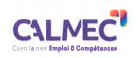 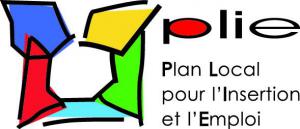 Prescripteur :Nom Organisme :Nom/Prénom :                                                                      Téléphone :Adresse :Email :                                                                      Date d’envoi de la demande :--------------------------------------------------------------------------------------------------------------------------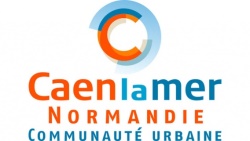 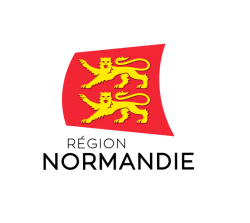 Participant : Nom/Prénom :                                                                                Homme          FemmeDate de naissance :                                                         Commune de naissance :Adresse : Code postal                           Ville/Commune :                                                             Téléphone :                                                                       mail :N° identifiant Pôle Emploi :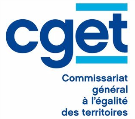 Quartier Prioritaire : oui     Nom du quartier : non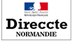 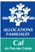 Situation face à l’emploi :Si demandeur d’emploi, ombre de mois d’ancienneté chômage :             moisSi CDD            - 6 mois                = 6 moisSi CDI              Temps plein           temps partiel Interim          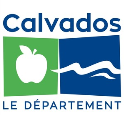 Statut (plusieurs réponses possibles) :Bénéficiaires du RSA                      Individu de – de 26 ans        Travailleur handicapéDemandeurs d’emploi                   Individu + de 50 ans          Salarié            Stagiaire formation pro Autre, précisez :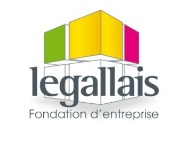 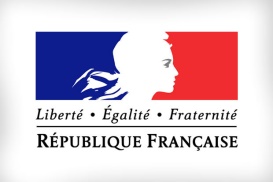 Ressources avant démarrage de l’action (plusieurs réponses) :RSA           ARE            ASS            Aucune ressourceAAH           Salaire        Formation proAutres, précisez :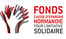 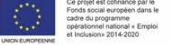 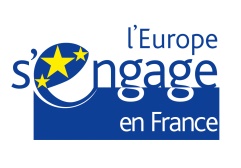 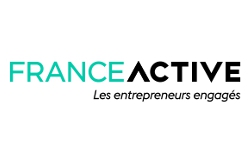 Composition du foyerRevenu fiscal à ne pas dépasser pour appliquer Revenu fiscal à ne pas dépasser pour appliquer Revenu fiscal à ne pas dépasser pour appliquer Tarif solidaireTarif intermédiaireTarif classique1 part9601 €9602 € à 14000 €+ de 14001 €2 parts13085 €13086 € à 19000 €+ de 19001 €3 parts15701 €15702 € à 23000€+ de 23001 €4 parts18318 €18319 € à 26700 €+ de 26701 €